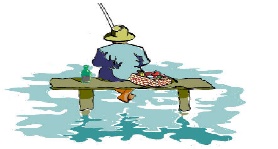 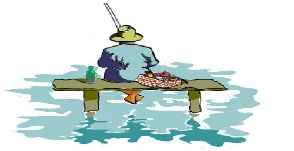 SundayMondayTuesdayWednesdayThursdayFridaySaturday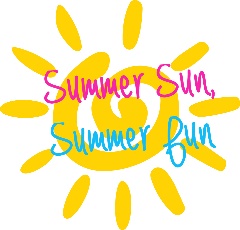 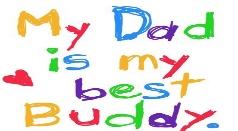 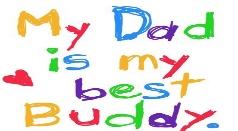 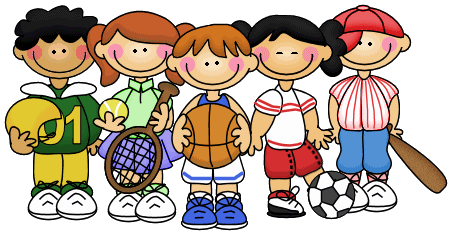 1Family Day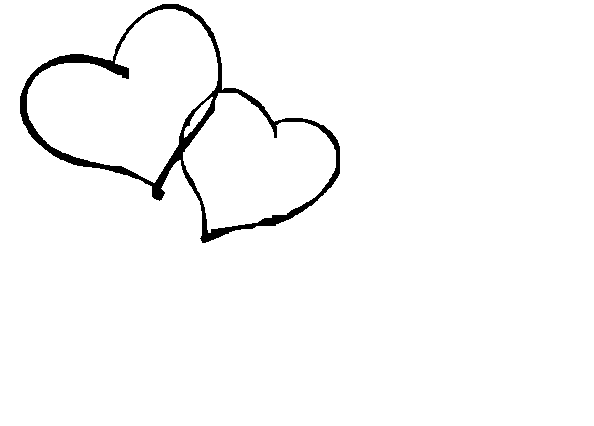 2Church1:30- Petersville Church of Christ3Movie/snack10:00Finish movie/snack2:00410:00- Body RecallDudes and DonutsOn screened in porch 2:005 Bingo   10:00Volleyball2:00610:00- Body Recall1:30- Underwood              Church7Singalong on front porch 10:00Music time2:008Family Day9Church10Golf with the Guys 10:00 2:00- Music  Michael Darling1110:00- Body RecallCasting Competition2:0012 Father’s Day               Fish Fry12:001310:00- Body Recall1:30- Underwood             Church14 Crafts withCyndi 10:00Puzzles withFriends2:0015Family Day16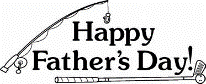 Church1:30-Stony PointChurch of Christ17  10:00- Music   Larry MillerStorytime  2:001810:00- Body Recall1:00- Butterbean             BandMonthly BD Party!!1910:00- Stony Point             DevotionCooking Class 2:002010:00- Body Recall1:30- Underwood             Church21Trivia   10:00Social time withFriends  2:0022Family DayHAPPY BDBISHOP!!23  Church 1:30------------------------------30  Church 1:3024Name that Star 10:00Wheel of Fortune2:002510:00- Body Recall2:00- MusicGarage Band26   Birdwatching in the Courtyard 10:00Bingo   2:00HAPPY BD COURTNEY!!2710:00- Body Recall1:30- Underwood             Church28Front porch sitting10:00Ring Toss 2:0029Family DayHAPPY BDBEVERLY!!